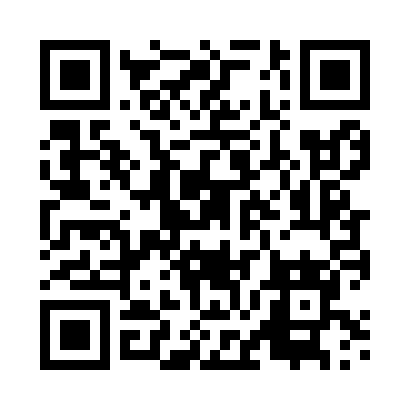 Prayer times for Opaka, PolandMon 1 Apr 2024 - Tue 30 Apr 2024High Latitude Method: Angle Based RulePrayer Calculation Method: Muslim World LeagueAsar Calculation Method: HanafiPrayer times provided by https://www.salahtimes.comDateDayFajrSunriseDhuhrAsrMaghribIsha1Mon4:096:0312:314:597:008:482Tue4:066:0112:315:007:028:503Wed4:045:5912:315:017:038:524Thu4:015:5712:305:027:058:545Fri3:585:5512:305:037:068:566Sat3:565:5312:305:057:088:587Sun3:535:5112:305:067:109:008Mon3:505:4812:295:077:119:029Tue3:475:4612:295:087:139:0410Wed3:445:4412:295:097:149:0711Thu3:425:4212:295:107:169:0912Fri3:395:4012:285:117:179:1113Sat3:365:3812:285:127:199:1314Sun3:335:3612:285:137:219:1615Mon3:305:3412:285:147:229:1816Tue3:275:3212:275:157:249:2017Wed3:255:3012:275:167:259:2318Thu3:225:2812:275:177:279:2519Fri3:195:2612:275:187:299:2720Sat3:165:2412:265:207:309:3021Sun3:135:2212:265:217:329:3222Mon3:105:2012:265:227:339:3523Tue3:075:1812:265:237:359:3724Wed3:045:1612:265:247:369:4025Thu3:015:1412:265:257:389:4226Fri2:585:1212:255:267:399:4527Sat2:555:1012:255:267:419:4728Sun2:525:0812:255:277:439:5029Mon2:495:0712:255:287:449:5330Tue2:455:0512:255:297:469:55